It Didn’ Seem Reet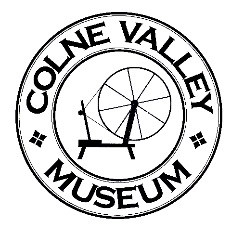 Wen a fella come walkin’ daarn owr road,‘Is clogs went “er-clatt, er-clatt.”An’ it struck mi, as Ah’d never knowedA pair o’clogs t’ saarnd like that.So Ah waited wile ‘e wos getten close,Fer t’ see wot wer t’ matter,Clogs doant go “er-clatt, er-clatt” tha kno’sTher should go “clatt-er, clatt-er!”Ah thowt, “Just wen ‘e passes miAh’ll ‘ev a look a’t’ graarnd”,Cause Ah wer fair reet wonderin’O’er t’ reason fer yon saarnd.So wen ‘e sed, “Nah then thee, “Wen ‘e passed mi in t’ street,Ah looked, an’ does tha kno’sBooath ‘is clogs wer ont’ wrong feet.Anon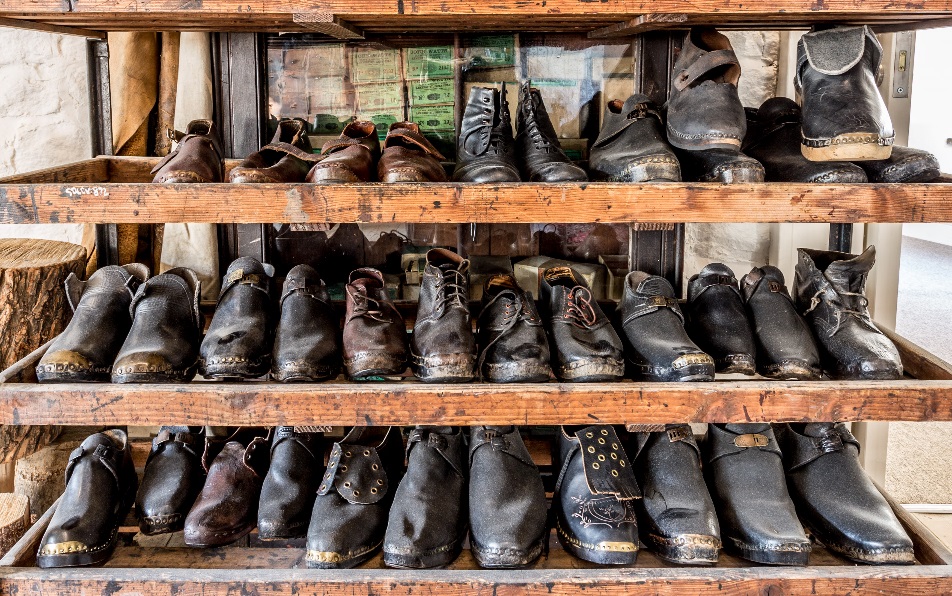 